Name: Nhlakanipho Siyanda Surname: MkhizePosition: Accountability ChairDegree: Bcom. Actuarial ScienceYear of study: Final YearTerm ReportDuties:The Accountability Committee Chair (Deputy Speaker Internal):(a) Ultimately responsible for the proper functioning of the Accountability Forum;(b) Keeping Speaker accountable and transparent by serving on Steering Committee;(c) Ultimately responsible for the proper functioning of the Disciplinary Committee as required;(d) Serves as chief operating officer (COO) of Student Parliament;(e) Serve as Electoral Officer to ensure that all procedures and policies relating to this occurs and are updated and/or amended as required;(f) In conjunction with the Speaker for setting up all SP committees and structures;(g) Maintaining a good working relationship with the Student Court, Central DisciplinaryCommittee and all relevant SU Divisions;(h) Liaise with other SP‟s, and other relevant student leadership bodies, of other HigherEducation Institutions in South Africa;(i) Tasked with setting up guidelines for acceptable sponsors with Treasurer;(j) Member of all SP committees and forums;(k) Attend all SRC meetings where possible;(l) Meet with Chair of Student Court once a month;(m) Attend TSP meeting at least once a semester;(n) Attend TSR meetings at least once a semesterActivities:Speaker Elections:The sitting in which the speaker was a heated one in which members in attendance were engaged with all the procedures of the meeting. The candidate for speaker answered all the questions brought forward by members to the best of their ability and at the end of the sitting, after the voting, the final ruling resulting in the election of the candidate into the office of Speaker of Student Parliament.First Sitting:I attended the first sitting of student parliament on the 19th of March 2019, in which the current speaker for the year of 2019 was inaugurated. The procedure of the sitting followed on to be a success with the agenda point on the housing issue being addressed by the SRC. The second agenda point on the language policy which proved harder to address due to a lack of clarity on the exact nature of the repercussions for not following the language policy but nonetheless the sitting in its entirety was a successful start to the new year for Student Parliament.Election into office:I was sworn into office at the start of the second term of 2019 and have thus begun with fulfilling my duties as set out in the student parliament constitution. My vision for my term is to not only perform the basic duties of the position of The Accountability chair but to bring more awareness across campus about student parliament and its functions. My vision is to ensure a properly functioning accountability committee that addresses all complaints brought forth by students and to bring more awareness of the committee’s existence and how students can access this committee.  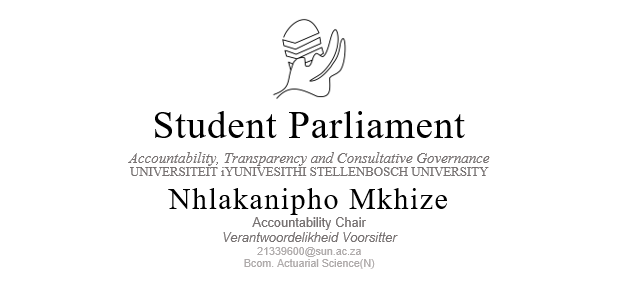 